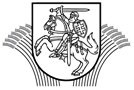 LIETUVOS RESPUBLIKOS ŽEMĖS ŪKIO MINISTRASĮSAKYMASDĖL ŽEMĖS ŪKIO MINISTRO 2002 M. RUGPJŪČIO 30 D. ĮSAKYMO NR. 329 „DĖL ALKOHOLINIŲ GĖRIMŲ KLASIFIKAVIMO“ PAKEITIMO2014 m. birželio 18 d. Nr. 3D- 371VilniusP a k e i č i u Lietuvos Respublikos žemės ūkio ministro 2002 m. rugpjūčio 30 d. įsakymą Nr. 329 „Dėl alkoholinių gėrimų klasifikavimo“ ir išdėstau jį nauja redakcija:„LIETUVOS RESPUBLIKOS ŽEMĖS ŪKIO MINISTRASĮSAKYMASDĖL ALKOHOLINIŲ GĖRIMŲ KLASIFIKAVIMOVykdydamas Lietuvos Respublikos Vyriausybės 2012 m. rugpjūčio 29 d. nutarimo Nr. 1023 „Dėl įgaliojimų suteikimo įgyvendinant Lietuvos Respublikos alkoholio kontrolės įstatymą“ 4.3 punktą: 1. T v i r t i n u Alkoholinių gėrimų grupes, pogrupius ir (ar) kategorijas (pridedama).2. N u s t a t a u, kad alkoholiniai gėrimai, kurių etilo alkoholio koncentracija didesnė kaip 1,2 tūrio proc. ir mažesnė kaip 15 tūrio proc., ir kurie neatitinka 1, 3 ar 5 grupėse nurodytų gėrimų kategorijoms nustatytų reikalavimų, priskiriami kitiems alkoholiniams gėrimams“.Žemės ūkio ministras	Vigilijus Jukna